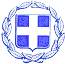 ΕΛΛΗΝΙΚΗ  ΔΗΜΟΚΡΑΤΙΑ                ΝΟΜΟΣ  ΒΟΙΩΤΙΑΣ                                                                                        Λιβαδειά  02 /02/2024           ΔΗΜΟΣ  ΛΕΒΑΔΕΩΝ                                                                                      Αρ. Πρωτ. : 2195ΤΜ. ΥΠΟΣΤΗΡΙΞΗΣ ΠΟΛΙΤΙΚΩΝ ΟΡΓΑΝΩΝΤαχ. Δ/νση : Πλατεία Λάμπρου Κατσώνη Τ.Κ.  32 131  ΛΙΒΑΔΕΙΑ Πληροφορίες :Κασσάρα ΓεωργίαΤηλέφωνο   : 22613 50817EMAIL :gkasara@livadia.gr ΠΡΟΣΚΛΗΣΗ    ΠΡΟΣ: Τα Τακτικά Μέλη της Δημοτικής  Επιτροπής Δήμου Λεβαδέων1.Τουμαρά Βασίλειο2.Αγνιάδη Παναγιώτη3.Καλλιαντάση Χρήστο4.Παπαβασιλείου Αικατερίνη5.Μίχα Δημήτριο6.Ταγκαλέγκα ΙωάννηKOINOΠΟΙΗΣΗ:  Αναπληρωματικά Μέλη της Δημοτικής  Επιτροπής Δήμου Λεβαδέων1. Καφρίτσα Δημήτριο2.Πολυτάρχου Λουκά3.Τζουβάρα Νικόλαο4.Τόλια Δημήτριο5.Δήμου Ιωάννη6.Σαγιάννη  Μιχαήλ     Καλείται  επίσης ο κύριος Αρκουμάνης   Πέτρος  - Δημοτικός  Σύμβουλος  Μειοψηφίας της Δημοτικής Παράταξης ΛΑΪΚΗ ΣΥΣΠΕΙΡΩΣΗ, δυνάμει της 6/2024  Απόφασης του Δημοτικού Συμβουλίου.         Με την παρούσα σας προσκαλούμε σε συνεδρίαση της Δημοτικής Επιτροπής ,  που θα πραγματοποιηθεί  8η   Φεβρουαρίου   , ημέρα   Πέμπτη   και  ώρα  13.30 στην αίθουσα συνεδριάσεων του Δημοτικού Συμβουλίου  Λεβαδέων στο Παλαιό Δημαρχείο – Πλατεία Εθνικής Αντίστασης σε εφαρμογή των διατάξεων :       α) Των  διατάξεων του άρθρου 75 του Ν. 3852/2010 όπως αυτό αντικαταστάθηκε από το άρθρο 77 του Ν. 4555/2018.β)Των  διατάξεων του  άρθρου 74Α παρ. 1 του Ν. 3852/2010 όπως αυτό τροποποιήθηκε από το άρθρο 9 του Ν. 5056/2023 - Αρμοδιότητες Δημοτικής ΕπιτροπήςΣε περίπτωση απουσίας των τακτικών μελών , παρακαλείσθε να ενημερώσετε εγκαίρως τη γραμματεία της Δημοτικής Επιτροπής στο τηλέφωνο  2261350817  προκειμένου να προσκληθεί αναπληρωματικό μέλος.Τα θέματα της ημερήσιας διάταξης είναι:Εκλογή Αντιπροέδρου Δημοτικής Επιτροπής για την δημοτική περίοδο 2024-2028 , σύμφωνα με τις διατάξεις του Ν.5083/2024 άρθρο 54 (Τροποποίηση παρ. 6 άρθρου 74 ν. 3852/2010).΄Εγκριση πρόσληψης προσωπικού Ι.Δ.Ο.Χ. για την στελέχωση της κινητής μονάδας της Δομής Κέντρο Κοινότητας της πράξης «Συνέχιση λειτουργίας Κέντρου Κοινότητας και κινητής μονάδας Δήμου Λεβαδέων.΄Εκθεση αποτελεσμάτων εκτέλεσης προϋπολογισμού Δ΄τριμήνου οικονομικού έτους 2023.Τροποποίηση εν μέρει της αριθ. 267/2023 απόφασης της Οικονομικής Επιτροπής : «Συγκρότηση Επιτροπής Διενέργειας Διαγωνισμού και Αξιολόγησης Προσφορών Προμηθειών του άρθρου 221 του Ν. 4412/2016 για το έτος 2024.Καθορισμός δικαιωμάτων και τελών των ποιούμενων χρήσης δημοτικών ακινήτων για το έτος 2024 και εφεξής.΄Εγκριση απόδοσης & απαλλαγή δεκαοκτώ (18) προέδρων – υπολόγων διαχείρισης πάγιας προκαταβολής έτους 2023.Τροποποίηση Τεχνικού Προγράμματος Εκτελεστέων ΄Εργων έτους 2024.                                          Ο ΠΡΟΕΔΡΟΣ ΤΗΣ ΔΗΜΟΤΙΚΗΣ  ΕΠΙΤΡΟΠΗΣ                                                              ΔΗΜΗΤΡΙΟΣ  Κ. ΚΑΡΑΜΑΝΗΣ                                                          ΔΗΜΑΡΧΟΣ ΛΕΒΑΔΕΩΝ 